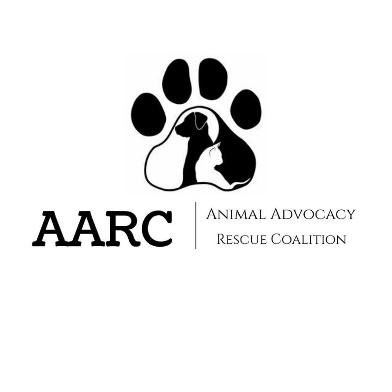 FOSTER CARE AGREEMENT______ 1. For clear medical record tracking, I promise to refer to the animal(s) listed on the contract only by the names given by the AARC Staff and under no circumstances will rename the animal(s).______2. I do not have any other animals in foster from another organization, or if I do, it has been approved by the Foster Care Coordinator prior to pick-up.______3. I understand that the Animal Advocacy Rescue Coalition will provide ALL medical care while the animal or animals are in foster care, including vaccinations and spay/neuter. I promise not to provide any additional medications that have NOT been prescribed or approved by our medical team. ______4. I have been provided with AARC’s options for after hour emergency care. If I choose to take the animal(s) to a local veterinarian while they are in my care, I am solely responsible for the costs incurred. The Animal Advocacy Rescue Coalition will not reimburse vet costs that have not been approved by AARC Staff.______ 5. I understand that the animal(s) I am fostering belong to the Animal Advocacy Rescue Coalition, and that the animal(s) I am fostering are temporarily in my care. I will, at no time, claim, assume or transfer ownership of the animal(s) I am fostering.______ 6. I understand that I must return all animals in my care to the AARC at the scheduled time. I am responsible for contacting the shelter if extenuating circumstances are going to prevent the animal(s) from being returned at the appropriate time.______ 7. I understand that if I decide to adopt an animal or have found an adopter for an animal I have in foster care, I must fill out an application, have it approved by the AARC staff, and pay the adoption fee.______ 8. I understand the Animal Advocacy Rescue Coalition has not received an accurate assessment of known and unknown behaviors. By initialing and signing this document, I am releasing the Animal Advocacy Rescue Coalition and its agents from any liability associated with medical or property damages caused by the animal I am fostering.______ 9. I assume responsibility for any accidental animal bites or other injuries to humans and other animals by the animal(s) in my care. Furthermore, I am releasing the Animal Advocacy Rescue Coalition and its agents from any liability, claims or suits filed by someone as a result of accidental injury caused by the animal(s) I am fostering. 

______10. I agree to adhere to all state and local animal laws for the animal(s) I am fostering and animal(s) in my care.______ 11. I understand that I must contact the AARC immediately if any animal in my care begins to have medical or behavioral issues.______ 12. I understand that if I am contacted by the AARC, I am obligated to respond in a timely manner.______ 13. I understand that I must provide adequate food, water, shelter, socialization and humane care to any and all animals while they are in my care.______14. I understand that if I borrow equipment (heating pads, nebulizers, bottles, carriers, etc.) I will return it in a timely manner at the point of my foster animal’s return. If I fail to respect this, I will be responsible for the expenses incurred from our lost equipment.__________________________________________________________________________________________________FOR FOSTER-TO-ADOPT____ 1. I will contact the Foster Care or Adoption Supervisor in the event that a medical issues arises with my foster animal, and will wait for an appointment to be set up before coming to the shelter (except for emergencies).____ 2. I understand the foster-to-adopt period is 2 weeks, and if after 2 more weeks of failed attempted contact, the adoption staff has the right to finalize the adoption of the animal to me.Current Foster’s Name: _______________________________________________________________________________________________________________________________________________________________________________By signing below, I acknowledge that the information I provided to the AARC is correct to the best of my knowledge.Date: __________                                        Printed name: ________________________________________                                                                          Signature:  ___________________________________________                                                                        Phone Number: _______________________________________                                                                        Address:  ____________________________________________                                                                                         ____________________________________________Equipment borrowed:_______________________________________________________________________AARC Staff releasing animals: _________________________________________________________________AARC Staff signature: ________________________________________________________________________NAME    K9 or Feline